Муниципальное казённое дошкольное образовательное учреждениегорода Новосибирска «Детский сад №333 «Теремок» комбинированного вида»ПРИНЯТО                                                                УТВЕРЖДЕНОПедагогический совет МКДОУ д/с №333             Приказом №___________Протокол №__________                                          от «_____»___________20____г.от «____»________________20____г.                    Заведующий МКДОУ д/с №333                                                                              _____________________  Е.Ф.КиселёваПрограмма«Обучение дошкольников пересказу»Авторы:воспитатель М.Е.Фильченко,                                                                             воспитатель Белых Ю.С.Новосибирск, 2017Содержание:1.Целевой раздел программы          1.1. Пояснительная записка __________________     3стр.1.2  Цели и задачи программы__________________4стр.           1.3 Планируемые результаты освоения программы 4 - 5стр.           1.4 Оценка индивидуального развития детей (педагогическая диагностика)______________________________________6 - 8стр.2. Содержательный раздел программы          2.1 Особенности образовательной деятельности с детьми_9стр.2.2 Взаимодействие педагогического коллектива с семьями воспитанников_____________________________________10стр.2.3 Методы и приемы реализации программы_______________________________________11стр.2.4 Комплексно – тематическое планирование_________12-13стр.3. Организационный раздел программы3.1 Материально – техническое обеспечение программы_13 - 14стр.3.2 Сетевое взаимодействие (взаимодействие с социальными партнерами)_______________________________________14- 15 стр.3.3 Особенности организации развивающей предметно – пространственной  среды_____________________________________________16стр.3.4 Методическая литература__________________________17стр.1.1 Пояснительная записка.     Речь-это удивительное сильное средство,     но нужно иметь много ума,     чтобы пользоваться им.     Г. Гегель.    Мы работаем с детьми с общим недоразвитием речи. У таких детей нарушены психические процессы: внимание, память, мышление, а пересказ в свою очередь корректирует и развивает эти процессы. Одним из разделов логопедической работы, является развитие связной речи, где пересказ выступает основной её формой.      Массовое явление, связанное с низким уровнем речевого развития детей, обусловлено серьёзными причинами. Компьютер широко вошёл в нашу повседневную жизнь. Всю необходимую для себя информацию дети черпают в Интернете. Они мало общаются, речевой опыт таких детей ограничен, языковые средства несовершенны. Потребность речевого общения удовлетворяется недостаточно. Разговорная речь очень бедна и малословна. Резко снизился интерес детей к чтению. Социальные проблемы общества часто не позволяют родителям уделять достаточного внимания всестороннему развитию своих детей. Игрушки, телевидение, компьютеры заменили собой живое речевое общение.         Дошкольное детство – период, когда особое внимание уделяется развитию у детей связной речи. Правильно организованный пересказ окажет неоценимую помощь в работе над речевыми навыками. Поэтому целенаправленное формирование связной речи имеет важнейшее  значение в общей системе дошкольного образования.      Программа составлена на основе программы «Обучение дошкольников пересказу», автором – составителем  является центр педагогического образования. Составители: Л.В.Лебедева, И.В.Козина, Т.В.Кулакова, Н.В.Антохина, Т.С.Павлова, Т.В.Львова, С.П.Прокопова, Н.Н.Журавлёва, И.Н.Чернышова, Т.Л.Богданова.    В этих книгах создана система занятий по обучению детей пересказу. В основу положены произведения природоведческой детской литературы. Кроме того, природа является частью мира ребёнка. При знакомстве с природоведческой литературой дети приобщаются к подлинно художественной речи, учатся владеть родным языком.Цели и задачи программы.     Цель: обучение дошкольников пересказу.     Задачи:1.Развитие умения воспринимать литературное произведение, осознавая наряду с содержанием и элементы художественной выразительности.
2. Закрепление и развитие у детей навыков речевой коммуникации.
3. Формирование умения планирования развёрнутых высказываний.
4. Формирование навыков использования в связных высказываниях средств художественной выразительности.
5. Целенаправленное воздействие на активизацию и развитие высших психических функций.
6. Развитие навыков контроля и самоконтроля за построением
связных высказываний.
7. Обучение оформлению высказываний с соблюдением лексико-грамматических и фонетико-фонематических норма.1.3 Планируемые результаты освоения программы:  Благодаря систематической работе по формированию у детей дошкольного возраста навыков хорошо воспроизводить содержание текстов (рассказов, сказок) они начинают глубоко переживать произведение, у них появляется потребность проникнуть в его смысл, понять взаимоотношения героев, оценить их поведение, выявить причинные связи событий. С развитием логической памяти формируется и последовательность мышления. Если эта работа ведется систематически, то к концу учебного года дошкольники становятся очень чуткими к нарушению точности воспроизведения, а также к пропускам существенного. В тесной связи с мышлением развивается речь детей, они активно овладевают родным языком. Словарный запас становится богаче, ведь при пересказе дошкольники стремятся подобрать более точное слово, сравнение, ярко рисующее образ. Реже встречаются грамматические ошибки (меньше неправильных согласований слов, ошибок в окончании существительных множественного числа). В речи детей становится больше прилагательных, но деепричастий и причастий они по-прежнему избегают. Постепенно уменьшается количество ошибок в ударении.   Внимание детей постепенно становится более сосредоточенным, устойчивым, развивается произвольное внимание. Дошкольники начинают внимательно слушать пересказы сверстников, при обсуждении пересказов большинство, а часто и все дети группы делают замечания, относящиеся к содержанию или языку воспроизведения. Работа по пересказу художественных произведений оказывает влияние и на нравственное развитие детей. Можно наблюдать немало моментов, когда они, ассоциируя свое поведение с поведением героев произведения, прилагают усилия изменить его.   Программа рассчитана на три года обучения это средний, старший и подготовительный возраст детей. К концу дошкольного возраста ожидаются следующие результаты:Дети овладевают умениями пересказывать литературные произведения самостоятельно, правильно передавая идею и содержание.Выразительно воспроизводить диалоги действующих лиц.Использование разных видов пересказа в зависимости от поставленной задачи: пересказ по ролям; близко к тексту; от лица литературного герояПонимать и запоминать авторские средства выразительности, использовать их при пересказе, в собственной речи, замечать в рассказах сверстников.Внимательно выслушивать рассказы сверстников, помогают им в случае затруднений, замечают речевые и логические ошибки и доброжелательно и конструктивно исправлять их.Развиваются высшие психические функции: внимание, память, мышление.Оформление своих высказываний с соблюдением лексико - грамматических и фонетико – фонематических норм.1.4 Оценка индивидуального развития детей дошкольного возраста (педагогическая диагностика)   Обследование детей проводится индивидуально и небольшими группами 3-5 человек, такая организация работы значительно сокращает время проведения обследования.  Для выявления  возможностей   воспроизводить текст,  используется  небольшой по объему и простой по структуре литературный текст соответствующий возрасту детей. Текст произведения прочитывается дважды, перед повторным чтением даётся  установка на составление пересказа. При анализе составленных пересказов особое внимание обращается на полноту передачи содержания текста, наличие смысловых пропусков, повторов, соблюдение логической последовательности изложения, а также наличие смысловой и синтаксической связи между предложениями, частями рассказа.предъявляются индивидуально или небольшим группам детей.   Обследование детей  может проводиться в начале и в конце учебного года с целью установления начального и сформированного уровня развития образной речи у детей, а также в ходе обучения для того, чтобы контролировать усвоение детьми материала, выявлять эффективность отдельных методических приемов, определять перспективы дальнейшей работы с детьми.   Результаты, полученные в ходе обследования, фиксируются. На основе анализа полученных фактов составляются характеристики речи детей, определяются уровни развития ее образности и намечается программа дальнейшей педагогической работы.Примерная схема оценки уровней выполнения заданийна составление пересказаПротокол обследования состояния уровня связной речи (пересказ)детей____________________________начало/середина/конец года2.Содержательный раздел программы2.1. Особенности образовательной деятельности с детьми   Пересказ — связное выразительное воспроизведение прослушанного художественного произведения. Ребенок излагает готовое содержание и пользуется готовой речевой формой автора (словарь, синтаксические конструкции, композиция, выразительность). Необходимо помнить, что пересказ — это не передача текста наизусть, не механическое заучивание, в нем должны присутствовать элементы творчества. Важно, чтобы ребенок осмыслил текст, передал его свободно, но с сохранением основной лексики автора.   В основу данной программы были положены произведения природоведческой детской литературы. Они писались специально для детей настоящими мастерами художественного слова. Кроме того, природа является важной частью мира каждого ребёнка. И он её должен правильно понимать и осознавать. При знакомстве с природоведческой литературой дети приобщаются к подлинно художественной речи, учатся владеть родным языком.   Единый алгоритм структуры образовательной деятельности по обучению детей пересказу с опорой на графические схемы.Предварительная работа        организационный моментподготовка к восприятию текстачтение рассказа содержательный и языковой разбор текста лексико – грамматические упражнения по тексту произведения повторное чтение рассказа с установкой на самостоятельный пересказ моделирование рассказа с помощью графических схем пересказ по плану с наглядной опорой в виде графических схем подведение итогов образовательной деятельности.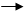 Кроме  художественной ценности, учитывается объём произведения, чётко выраженные начало, середину и конец сюжета. Понятное и интересное для детей содержание, знакомую лексику и простой синтаксис. На начальном этапе работы используются небольшие тексты, в дальнейшем их объём увеличивается по мере  возрастания речевых возможностей детей.             Тексты для работы с детьми подобраны на основе следующих критериев:Высокая художественная ценность произведенияИдейная направленностьДинамичность, образность изложения, чёткость и последовательность развертываемость действияОбъём пересказа (возрастная особенность детей)Словарно – грамматическая пополняемость текста 2.2 Взаимодействие педагогического коллектива с семьями воспитанников.  Важное значение в формировании связной речи дошкольников,  имеет взаимодействие педагогического коллектива с семьёй.  Работа может проводиться в форме индивидуальных бесед, консультаций. В ходе работы воспитателя с родителями решаются следующие задачи:знакомить родителей с возрастными особенностями дошкольников – читателей (зрителей), позитивными и негативными стереотипами;расширять представление родителей о детской литературе;учить руководить воспитанием детей как читателей, привлекать их к взаимодействию с ДОУ;знакомить с историей создания книги, видами книг, способами поиска необходимой информации;участвовать в создании рукописных книг, разработке проектов книжных уголков;оказывать помощь дошкольному учреждению в организации  экскурсий в библиотеку;способствовать зарождению традиции семейного чтения.Для этого, был разработан примерный план по работе с родителями на три года, с опорой на литературные  произведения входящие в программу:Совместное  изготовление атрибутов к настольному театру;Изготовление книжек – малышек;Придумывание загадок;Выставка рисунков;Индивидуальные консультации;Изготовление схем к рассказам.2.2 Методы и приемы реализации программыПри обучении детей пересказу используются следующие методические приёмы:Моделирование:Графические схемыДенотативно-графическая программаФланелеграфИллюстративное панноИллюстрации рассказаДетские рисунки сюжетных фрагментовДетские схемы (символическая аналогия)Иллюстрация пересказа одного ребёнка другим (подбором картинок)Последовательность:Чтение текстаБеседаЗагадкиМалые фольклорные формыСюрпризыИгрыНастольный театрКроссвордыУпражнения:Лексико-грамматическиеСпециальные коррекционныеЭмпатическиеПересказ:По плану – схемеПо опорным вопросамПо цепочкеВыборочныйПо следам демонстрируемого действияС использованием элементов драматизацииС элементами творчества (языковая трансформация)После восстановления деформированного текста2.3 Комплексно – тематическое планирование:Средняя группаСтаршая группа:Подготовительная группа:3.Организационный раздел программы3.1 Материально – техническое обеспечение программы   Для всестороннего развития детей в детском саду используются технические средства обучения: аудио магнитофон, проектор, музыкальный центр. Имеются дидактический, демонстрационный материалы, методическая литература и учебно – наглядные пособия для обеспечения воспитательно – образовательного процесса. Группа оборудована всем необходимым.Учебно – методические ресурсы:-художественная литература: книжные издания природоведческого характера, сборник пословиц, поговорок, потешек, скороговорок, чистоговорок;- иллюстрированный демонстрационный материал;- театры: пальчиковый театр, театр плоскостных фигур,  театр на фланелеграфе, настольный театр картинок;- наглядные модели к произведениям;- материалы для продуктивных видов деятельности и графических заданий (природный и бросовый материал, канцтовары);- набор диафильмов.Информационные ресурсы:- средства ИКТ;- цифровой проектор- мультимедийная доска.3.2 Сетевое взаимодействие (взаимодействие с социальными партнёрами)  Коллектив нашего дошкольного образовательного учреждения, является открытой социально-педагогической системой, способной реагировать на изменения внутренней и внешней среды. Одним из путей повышения качества дошкольного образования мы видим в установлении прочных связей с социумом.Нашими социальными партнерами в воспитании и развитии детей стали:1. Образовательное учреждение:- МБОУ СОШ №24 3. Культурно-общественные учреждения:- библиотека им. К.МарксаФормы сотрудничества носят разнообразный характер:экскурсии в библиотеку, школу;посещение мини-музея  МБОУ СОШ №24  , библиотеки;знакомство и взаимодействие дошкольников с библиотекой;участие в совместной образовательной деятельности, проектной деятельности;выставки рисунков и поделок;встречи и беседы в мини-музеях МБОУ СОШ №24;совместные праздники с первоклассниками  МБОУ СОШ №24;участие в театрализованной деятельностиорганизация кружковой деятельности.  Экскурсия, как форма обучения - это особый вид занятий, который дает возможность, в естественной обстановке знакомить детей с природными, культурными объектами, с деятельностью взрослых. Основное значение экскурсии в том, что они обеспечивают формирование у детей конкретных представлений и впечатлений об окружающей жизни.	Посещение библиотеки полезно не только потому, что ребенок учиться ценить тишину и порядок, но и потому, что там он может познакомиться с различными источниками и попрактиковаться в отборе нужного материала. В библиотеке ребёнок привыкает находить для своей работы подходящий материал и извлекать из него нужную информацию.   Особая атмосфера библиотеки побуждает его больше читать, он учиться любить читать книги. Кроме того, тишина и порядок в библиотеке заставляют ценить такие условия, когда никто не мешает.   В библиотеке ребенок находит обилие материала и учиться использовать его. Так он готовит себя к будущему более высокому уровню образования. 	В результате проведения таких занятий дошкольники становятся общительны и активно принимают участие в беседах, играх, интерпретациях. С удовольствием выполняют творческие задания. Серьезно подходят к обсуждению нравственных вопросов о добре и зле, о любви, милосердии, заботе, дружбе, приводят жизненные примеры по теме занятия. В процессе занятия большое внимание уделяется чтению вслух, что особенно помогает понять и оценить нравственные поступки людей.	У большинства детей проявляется устойчивый  интерес к книге, дошкольники  внимательно и заинтересованно слушают воспитателя и библиотекаря, проявляют бережное отношение к книге. Дети используют книгу в общении и игре, а главное, что малыши  после посещения  познавательных занятий  и литературных мероприятий, взяв родителей   за руку,  с желанием идут в библиотеку и становятся постоянными читателями. 3.3 Особенности организации развивающей предметно-пространственной среды.      Создавая развивающую среду группы, мы стремились к тому, чтобы окружающая обстановка была не только комфортной и вызывала стремление к самостоятельной деятельности, но и способствовала развитию речи воспитанников.   Для того чтобы каждый ребенок смог найти себе дело и занятие по душе в группе выделены центры организации определенного вида деятельности. Уголок книги. Требования к уголку книги:удобное расположение (спокойное место);хорошая освещенность, чтобы дети не портили зрение; эстетичность оформления (должен быть уютным, привлекательным).   В этом уголке  полочки, на которых выставляются книги, репродукции  картин известных художников, портреты детских писателей. Рядом шкаф для хранения книг, материалы для ремонта. Также в нем находится: фланелеграф, теневой театр, дидактический материал. В средней группе уголок книги организуется с самого начала года с участием детей. На полке выставляется 4-5 книги. В старшей и подготовительной группах содержание книжного уголка становится более разнообразным. Количество книг увеличивается до 8-10. Но в доступности детей должно быть больше.Театральный уголок:В уголке располагаются фигурки персонажей произведений для настольного, пальчикового театра, что позволяет детям в свободной деятельности проигрывать знакомые сюжеты из произведений. Организация художественной деятельности:инсценирование любимых произведений;игры – драматизации;творческие ролевые игры на основе литературной темы;просмотр кукольного и теневого театра;диафильмы;3.4 Методическая литература1.  Глухов В.П. Формирование связной речи детей дошкольного возраста с ОНР, -М.:Аркти, 2002.2.  Куликовская Т.А. Сказки – пересказки. Обучение дошкольников пересказу.-М.:Детство-Пресс,2011.3. Нищева Н. Развитие связной речи у детей дошкольного возраста. Формирование навыка пересказа.-М.: Детство-Пресс, 2010.4. Обучение творческому рассказыванию детей 5-7 лет/авт.-сост. Граб Л.М. – Волгоград: Учитель, 2010.- 136с.5. Ушакова О.С., Струнина Е.М. Методика развития речи детей дошкольного возраста. – М.: Владос, 2003.Уровень выполнения заданияВид задания: пересказВысокий уровеньПересказ составлен самостоятельно, полностью передает содержание текста, соблюдаются связность и последовательность изложения. Употребляются разные языковые средства в соответствии с текстом произведения. При пересказе в основном соблюдаются грамматические нормы родного языка. Речь плавная,  паузы единичны.Средний уровеньПересказ составлен с помощью (побуждения, стимулирующих и наводящих вопросов). Отмечаются отдельные нарушения связного воспроизведения текста, единичные смысловые несоответствия, отсутствие художественно – стилистических элементов; единичные нарушения структуры предложений, большое количество пауз.Низкий уровеньПересказ составлен по наводящим вопросам. Связность изложения значительно нарушена. Отмечаются пропуски частей текста, смысловые ошибки. Нарушается последовательность изложения. Отмечаются бедность и однообразие употребляемых языковых средств, нарушение структуры предложений.№Фа-милияимя ре –бенкаПоказатели развития связной речиПоказатели развития связной речиПоказатели развития связной речиПоказатели развития связной речиПоказатели развития связной речиПоказатели развития связной речиПоказатели развития связной речиПоказатели развития связной речиПоказатели развития связной речиПоказатели развития связной речиПоказатели развития связной речиПоказатели развития связной речиУро-веньразви-тияУро-веньразви-тияУро-веньразви-тия№Фа-милияимя ре –бенкаРас-кры-тиетемыРас-кры-тиетемыРас-кры-тиетемыСамо-стоя-тель-ностьСамо-стоя-тель-ностьСамо-стоя-тель-ностьСамо-стоя-тель-ностьЛекс-грам.оформ-лениеЛекс-грам.оформ-лениеЛекс-грам.оформ-лениеЛекс-грам.оформ-лениеОбъемрас-сказаСмы-словаяцелост-ностьСмы-словаяцелост-ностьСред-ства свя-зиПлав-ностьизложенияВыра-зитель-ностьВыра-зитель-ностьВыра-зитель-ность1нсккнсккнскнскнскнскнскнскнск2345678910111213141516Вы-сокий уро-веньВы-сокий уро-веньСред-нийСред-нийнизкийнизкийСредний %Средний %МесяцсентябрьЕ.Чарушин «Ёж»октябрьЕ.Чарушин «Лиса»ноябрьК.Ушинский «Мышки»декабрьЛ.Толстой «Волк и белка»январьК.Ушинский «Петушок с семьёй»февральВ.Бианки «купание медвежат»мартЛ.Толстой «пришла весна»апрельК.Ушинский «Уточки»майЕ.Чарушин «Корова»МесяцсентябрьГ.Скребицкий «Лесной голосок»октябрьИ.Соколов – Микитов «Белки»ноябрьН.Сладков «Под водой»декабрьГ.Скребицкий «Пушок»январьС.Воронин «Барашек»февральГ.Снегирев «Пингвиний пляж»мартК.Ушинский «Пчелки на разведках»апрельН.Сладков «Как медведь сам себя напугал»майВ.Бирюков «Поющий букет»МесяцсентябрьН.Сладков «Отчего у лисы длинный хвост»октябрьИ.Соколов – Микитов «Осень»ноябрьК.Ушинский «Четыре желания»декабрьИ.Соколов – Микитов «Клесты»январьЮ.Коваль «Стожок»февральГ.Скребицкий «Четыре художника зимы»мартН.Сладков «Ягодознание»апрельВ.Бианки «Первая охота»майМ.Богданов «Домашний воробей»